  5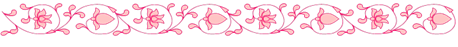                                                               II этап, 1 квартал Отработка произношения звука [п] в слогах, словах.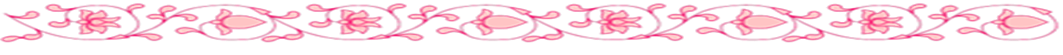 1.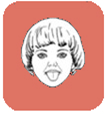 1.Игра «Обезьянки»  (каждое упражнение выполнять 5 раз).- «Заборчик»                  -«Лягушка и слоник»  - «Бегемотики»  -«Часики»2.      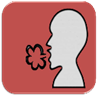 2.Дыхательная гимнастика «Мыльные пузыри». Взрослый выдувает пузыри, а ребенок наблюдает и ловит их. Затем  ребенок  выдувает пузыри самостоятельно.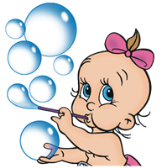 3.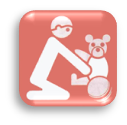 3.Игра «Загрузи вагончики». Перед ребенком паровозик с вагончиками,  ребёнок загружает вагончики предметами соответствующими цвету вагончиков, в красный вагон – красные предметы и т.д.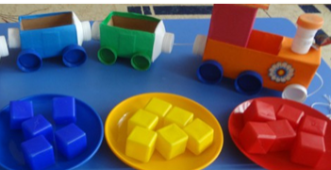 4.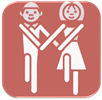 4.Упражнение «Ехать».  Выполняется под мелодию с ритмичным рисунком (двусложные с ударением на первом слоге). Взрослый пропевает, показывая движения (делай, как я), а ребенок  выполняет движения.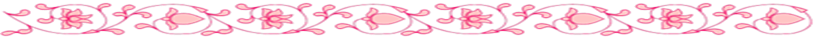 555.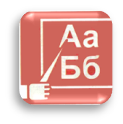 5.Работа с символом звука [П]. Взрослый ставит перед ребенком куклу Мими. – Мими хочет поиграть  со снежками и с тобой. Взрослый выставляет символы звуков [А], [У], [О], [Э], [Ы], [И], [П], [М]. Ребенок их называет. Взрослый  произносит звук [п], а ребёнок находит символ звука [п]  и произносит П-П-П.Взрослый  показывает игрушку (мышку), Кто это? Ребенок говорит мышка: Как голос подает мышка? пи-пи. Взрослый  показывает игрушку (мяч).  Что это? опа – опа. Взрослый показывает картинки -  папа, Поля, суп.  Ребенок повторяет слова.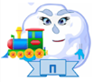 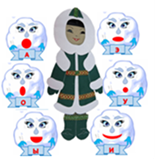 6.6. Игра «Что кому?»Перед ребёнком фото детей группы, педагогов, картинки с изображением игрушек: мяч, кубик, кукла, машинка.Взрослый  - С кем хочешь играть с Катей или тетей Викой? Ребенок – Я хочу играть с Катей. (Ребенок  в силу своих речевых возможностей называет  или показывает членов ближайшего окружения). Взрослый – С чем будешь играть с Катей,  с куклой  или кубиками?Давай играть. Ребенок, если может, производит игровые действия с выбранным предметом, если нет, взрослый показывает ребенку, как играть с выбранной игрушкой.